Publicado en Madrid el 06/05/2015 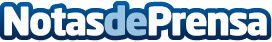 Los Secretos lanzan nuevo disco y gira con HITACHI aire acondicionado La reconocida banda de pop español Los Secretos lanza “Algo prestado”, un nuevo disco que homenajea los temas que les han inspirado como músicos en cuya gira colabora la marca de aire acondicionado HITACHIDatos de contacto:Studio2C.esStudio2CNota de prensa publicada en: https://www.notasdeprensa.es/los-secretos-lanzan-nuevo-disco-y-gira-con-hitachi-aire-acondicionado Categorias: Música Marketing Entretenimiento http://www.notasdeprensa.es